Name: _____________________________ date: _______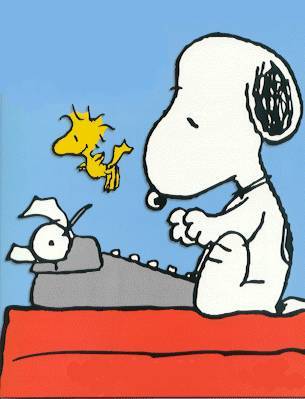 Biography Rubric and PresentationProject Grade4	3	2	1 	Followed Directions				-Front (1 pt)	-Sides (2 pts)	-Back (1 pt)4	3	2	1	Creative, Interesting, and Colorful4 	3	2	1 	Neat and Organized4	3	2	1	Includes appropriate information (true, correct, and important)4	3	2	1	Turned in ON TIME December 2, 2016_____/20 pts 	Total PointsPresentation Grade4	3	2	1	Voice is strong and has good volume4	3	2	1	Uses eye contact with the whole audience4	3	2	1	Has confident posture4	3	2	1	Talks about their person in full detail_____/16 pts 	Total Points_____/36pts  _______%   Total Project Points